Appendix 2	Equipment setups for mannequin training of selective fetoscopic laser photocoagulation with the conventional box trainer (BT) and the fetoscopic surgical simulator (FSS) at Faculty of Medicine Siriraj Hospital. (Nd-YAG = neodymium-doped yttrium aluminum garnet, Fr = French)Box trainer (BT)Fetoscopic surgical simulator (FSS)EquipmentsBasic equipmentLight source, videoscopic visual system, and camera (Karl Storz, Brussels, Belgium)Rod lens endoscope (outer diameter 2 mm.) (Karl Storz, Brussels, Belgium)Inner sheath (30 degrees of deflection) (Karl Storz, Brussels, Belgium)Outer sheath (11.5 Fr.) (Karl Storz, Brussels, Belgium)Teflon cannula (Cook Medical, Bloomington, IN, USA)Ultrasound machine with gelGauzes, surgical blades (for cutting ultrasound skin), disposable gloves, apronsAdditional equipmentNd-YAG laser generator (i.e. Dornier Medilas fibertomTM 8100) or diode laser generator (i.e. Diode Medilas D Multibeam) (Dornier Medizin Technik, Germering, Germany) with a separate high-voltage power outletLaser fibers size 400- and 600-µm for use with 30 and 0 fetoscopes, respectively (Dornier Medizin Technik, Germering, Germany)Laser fiber ceramic cutter (Dornier Medizin Technik, Germering, Germany)Safety eyewear (Karl Storz, Brussels, Belgium)Cleaned human placentae with cords trimmed to the manageable length from seronegative women (collected within 2 days before the training to minimize tissue degradation and refrigerated at 4C, no freezing, until the time of use)A standard, plastic storage box (12 x 8 x 6 inches)Plastic tray, 13 x 10 inchesBasic equipmentLight source, videoscopic visual system, and camera (Karl Storz, Brussels, Belgium)Rod lens endoscope (outer diameter 2 mm.) (Karl Storz, Brussels, Belgium)Inner sheath (30 degrees of deflection) (Karl Storz, Brussels, Belgium)Outer sheath (11.5 Fr.) (Karl Storz, Brussels, Belgium)Teflon cannula (Cook Medical, Bloomington, IN, USA)Ultrasound machine with gelGauzes, disposable gloves, apronsAdditional equipmentThe patented FSS diameter 14 inches.PreparationA cleaned human placenta is attached on the inside.The BT is carefully filled with tap water to avoid air trapped on the inside before use.The BT is sealed with a watertight lock cover, with a wide window cut out and replaced with ultrasound-transparent rubber "skin" stitched to its margins.The FSS is set up on its base.The FSS is carefully filled with tap water to avoid air trapped on the inside before use.Training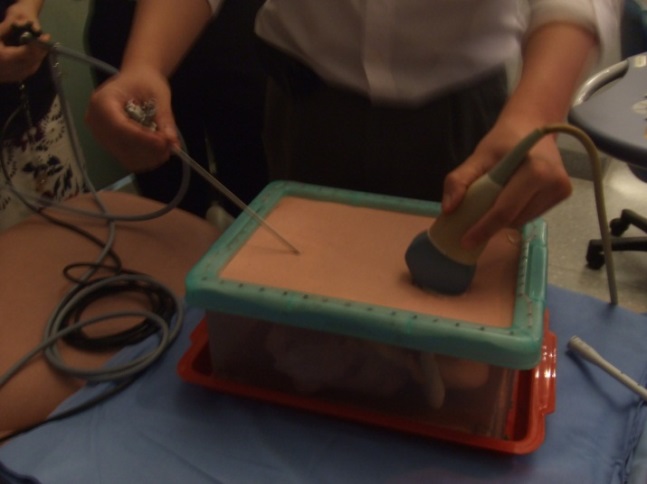 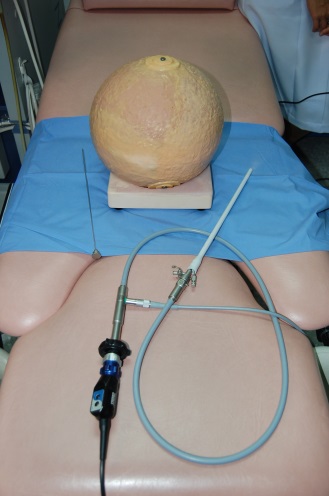 Pictures from simulation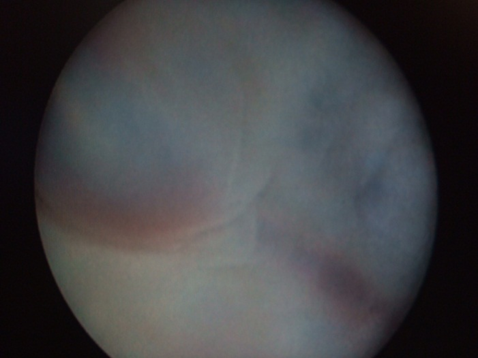 